Lampiran 20DOKUMENTASI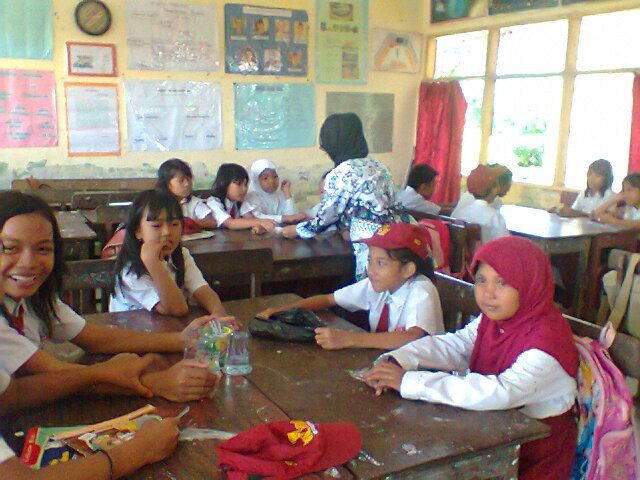 Guru membagi siswa dalam beberapa kelompok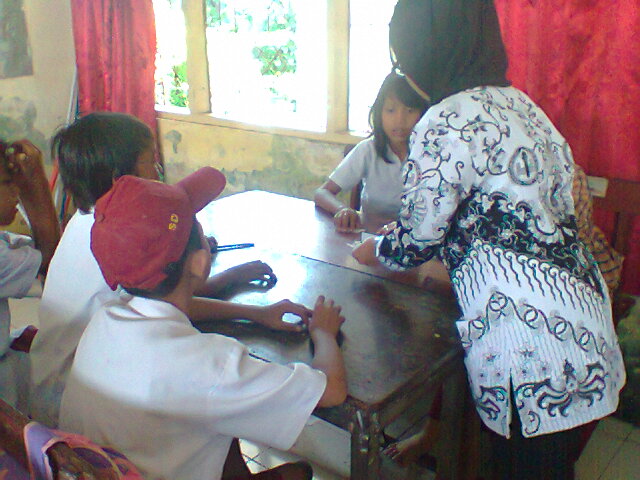 Guru membagi nomor kepada setiap siswa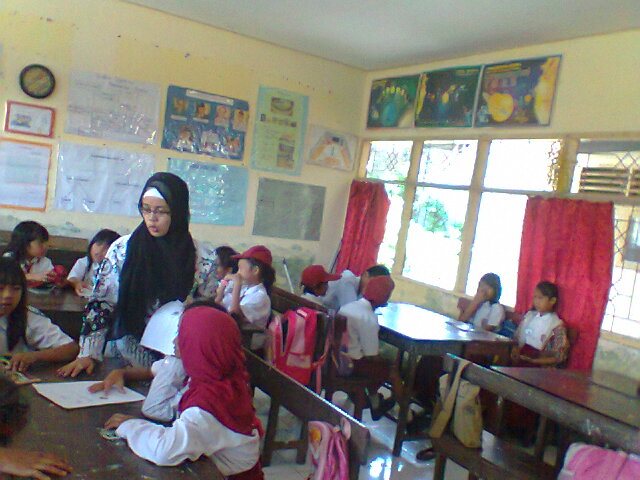 Guru membagikan tugas kelompok berupa LKS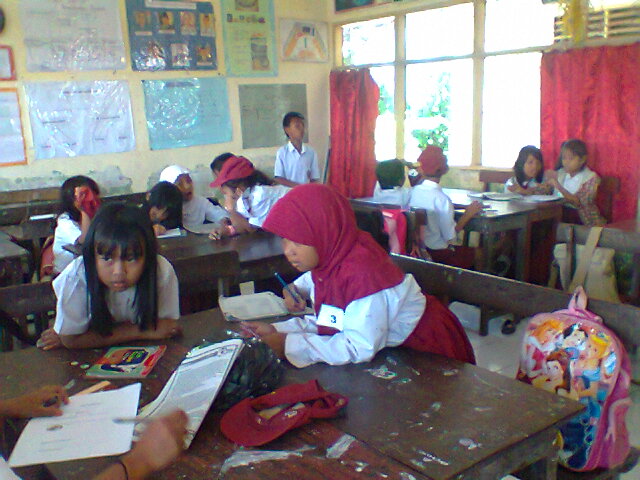 Guru memberi kesempatan kepada setiap kelompok untuk berdiskusi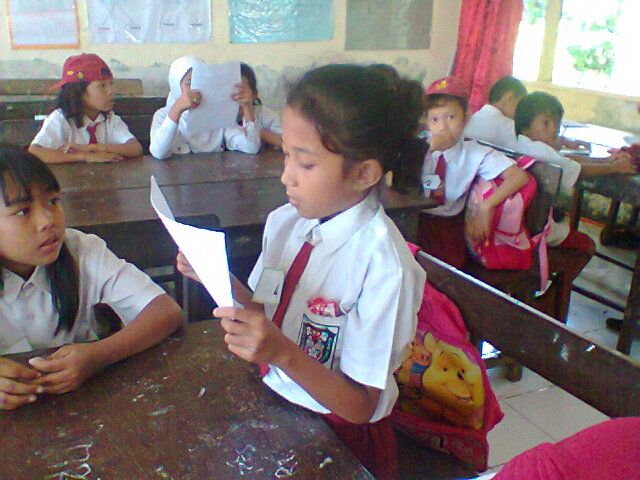 Guru memanggil salah satu nomor untuk melaporkan hasil kerja  kelompok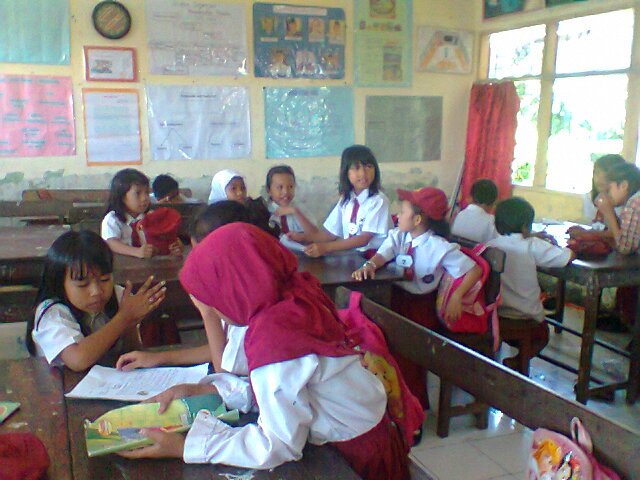 Guru member kesempatan kepada siswa lain untuk menanggapi temannya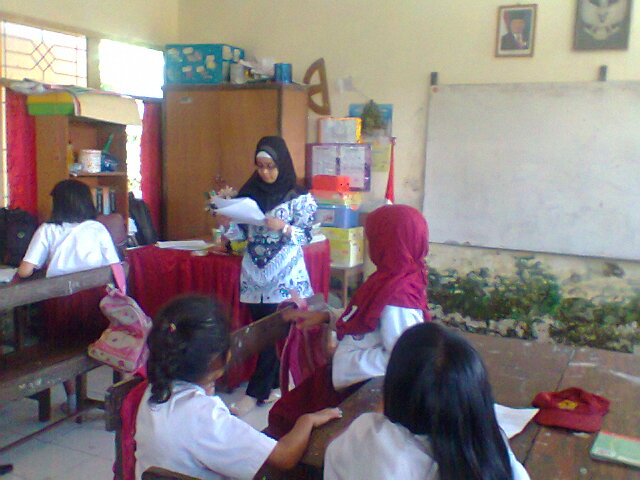 Guru bersama siswa menyimpulkan hasil diskusi kelompok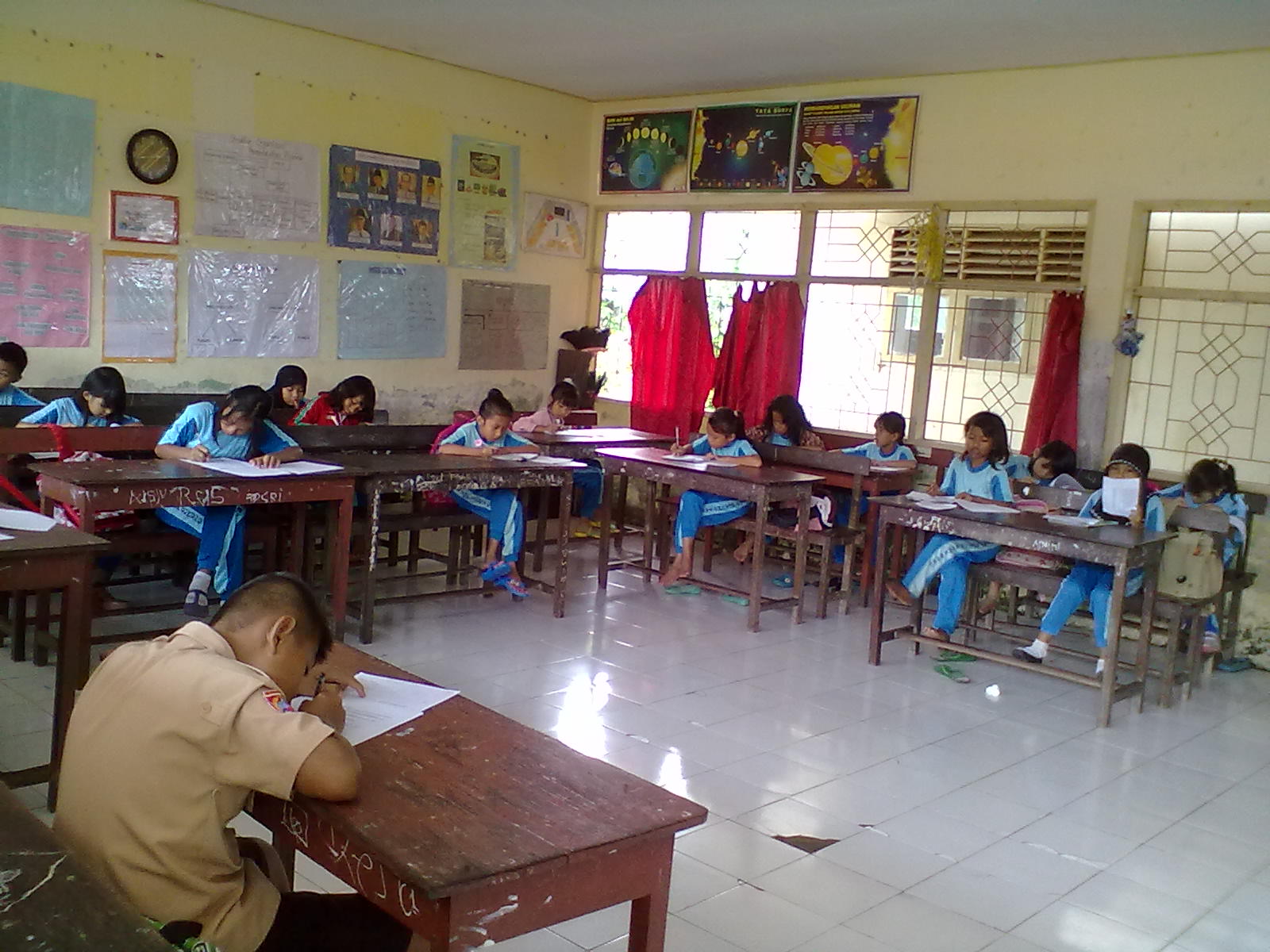 Siswa mengerjakan Tes Hasil Belajar pada Akhir Siklus